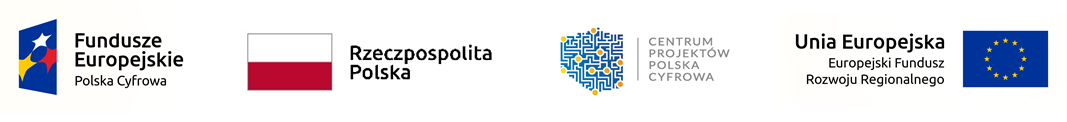 Załącznik Nr 4ZP.11.04.2022Umowa nr ……/2022r. Projekt zawarta w dniu ……………… r. w Krzęciniepomiędzy:					Gminą Krzęcin, reprezentowaną przezWójta Gminy Krzęcin  – Bogdana Wojciecha Brzustowicza     przy kontrasygnacie Skarbnika Gminy Joanny Witkowskiej     zwaną „Zamawiającym”, NIP: …..................; REGON: …......................a …………….………..…………………………………………………………………….        mającym siedzibę w ……………………………………………..,     NIP: …........................; REGON: ….............................    zwanym w dalszej treści umowy  „Wykonawcą”, reprezentowanym przez:     - .........................................................................	§ 1Przedmiot umowyW wyniku wyboru oferty w postępowaniu o udzieleniu zamówienia publicznego prowadzonym w trybie podstawowym na podst. art. 275 pkt 1 ustawy z dnia 11 września 2019 r. Prawo zamówień publicznych (Dz. U. z 2021 r., poz. 1129 z późn. zm.), zwanej dalej ustawą Zamawiający powierza, a Wykonawca zobowiązuje się zrealizować zamówienie pn.: Zakup komputerów przenośnych z oprogramowaniem w ramach realizacji projektu grantowego „Wsparcie dzieci z rodzin pegeerowskich w rozwoju cyfrowym – Granty PPGR”.Przedmiot zamówienia obejmuje dostawę 143 komputerów przenośnych wraz z oprogramowaniem o parametrach określonych w Załącznik Nr 3 do SWZ. Na realizację przedmiotowego zamówienia Zamawiający otrzymał grant nr 2397/2022 w ramach    Programu Operacyjnego Polska Cyfrowa na lata 2014-2020 Osi Priorytetowej V Rozwój cyfrowy JST oraz wzmocnienie cyfrowej odporności na zagrożenia REACT-EU działania 5.1 Rozwój cyfrowy JST oraz wzmocnienie cyfrowej odporności na zagrożenia dotycząca realizacji projektu grantowego „Wsparcie dzieci z rodzin pegeerowskich w rozwoju cyfrowym – Granty PPGR”.§ 2Obowiązki stronWykonawca zobowiązuje się do prawidłowego wykonania przedmiotu Umowy, zgodnie  z postanowieniami niniejszej umowy oraz Specyfikacją Warunków Zamówienia, zasadami wiedzy technicznej, zasadami należytej staranności oraz obowiązującymi normami i przepisami.Przedmiot zamówienia, o którym mowa w §1 należy dostarczyć na adres: ul. Tylna 7, 73 – 231 Krzęcin.O  terminie  dostawy  Wykonawca  zobowiązany  jest  zawiadomić  Zamawiającego  co najmniej z 2-dniowymwyprzedzeniem. Dostawa przedmiotu umowy nastąpiw godzinach 8:00-14:00.Wykonawca zobowiązuje się	dostarczyć przedmiot Zamówienia na własny koszt i ryzyko do miejsca wskazanego przez Zamawiającego.Wykonawca zobowiązuje się do dostarczenia komputerów przenośnych fabrycznie nowych, nieużywanych, wolnych od wad fizycznych i prawnych z oprogramowaniem oraz wydania dokumentacji dotyczącej dostarczonego przedmiotu zamówienia np. certyfikatów, atestów, deklaracji zgodności, instrukcji obsługi itp. Odbiór dostarczonych komputerów przenośnych i oprogramowania nastąpi w formie protokołu, po uprzednim stwierdzeniu jego zgodności z warunkami zamówienia i zgodnie z procedurą opisaną w ust. 7  Etapy dostawy i odbioru sprzętu:1) Etap 1 - dostarczenie sprzętu przez Wykonawcę wraz z protokołem ilościowego odbioru sprzętu. Dokument ten będzie potwierdzał wyłącznie ilość i rodzaj dostarczonego sprzętu (bez jego badania), co zostanie potwierdzone przez obie Strony,2) Etap 2 – weryfikacja dostarczonego sprzętu przez Zamawiającego pod kątem zgodności ze złożoną ofertą oraz specyfikacją techniczną w terminie maksymalnie 3 dni roboczych od terminu dostarczenia sprzętu;3) Etap 3 – po pozytywnie zakończonej weryfikacji, o której mowa w pkt 2, Strony sporządzą protokół odbioru jakościowego.8. Dostawa sprzętu uważana będzie za zrealizowaną i poprawnie zakończoną w terminie określonym w § 3, jeżeli sprzęt zostanie dostarczony zgodnie z procedurą opisaną w ust. 7.9. Przez okres gwarancji serwis urządzeń będzie realizowany przez producenta lub autoryzowanego partnera serwisowego producenta. §3Termin realizacji umowyTermin wykonania przedmiotu zamówienia:  …… dni od dnia zawarcia umowy.§ 4Wynagrodzenie i sposób rozliczeńStrony ustalają, iż obowiązującą formą wynagrodzenia za wykonanie przedmiotu umowy jest wynagrodzenie ryczałtowe zgodnie z przedstawionym formularzem ofertowym.Za wykonanie przedmiotu umowy Zamawiający zapłaci Wykonawcy wynagrodzenie w wysokości……….…………....zł brutto (słownie: …………….……………………………..………złotych), w tym należny podatek VAT w wysokości ………………. Rozliczenie za wykonanie przedmiotu zamówienia odbędzie się na podstawie faktury VAT wystawionej przez Wykonawcę.Podstawą do wystawienia faktury VAT jest protokół odbioru przedmiotu zamówienia nie zawierający uwag, podpisany przez przedstawicieli Zamawiającego i Wykonawcy.Faktura zostanie wystawiona na Gminę Krzęcin, ul. Tylna 7, 73 – 231Krzęcin, NIP 594-15-28-641.Płatność za fakturę VAT, o której mowa w ust. 3 będzie dokonywana przelewem na konto wskazane na fakturze przez Wykonawcę w terminie do 21 dni licząc od daty otrzymania przez Zamawiającego prawidłowo wystawionej faktury i po spełnieniu warunków wyżej opisanych.Wynagrodzenie uwzględnia wszystkie koszty, jakie poniesie Wykonawca z tytułu należytej i zgodnej z obowiązującymi przepisami realizacji przedmiotu zamówienia, bez prawa odrębnego dochodzenia ich zwrotu.§5Kary umowneStrony postanawiają, ze w przypadku niewykonania lub nienależytego wykonania postanowień niniejszej Umowy obowiązującą formą odszkodowania będą kary umowne.Wykonawca zapłaci Zamawiającemu kary umowne:za odstąpienie od umowy z przyczyn leżących po stronie Wykonawcy - w wysokości 10% wynagrodzenia umownego brutto określonego w § 4 ust. 2 niniejszej umowy,za zwłokę w dostarczeniu przedmiotu umowy w wysokości 0,5 % wynagrodzenia umownego brutto określonego w § 4 ust. 2 niniejszej umowy za każdy dzień zwłoki, licząc od umownego terminu realizacji umowy.w wysokości 100 zł za każdy dzień zwłoki w przypadkach, o których mowa w §7 ust. 4 lub 7. Zamawiający zapłaci Wykonawcy karę umowną za odstąpienie od umowy z przyczyn leżących po stronie Zamawiającego w wysokości 10% wynagrodzenia umownego brutto określonego w § 4 ust 2 niniejszej umowy, za wyjątkiem wystąpienia sytuacji przedstawionej w art. 456 ust. 1 pkt.1 ustawy Prawo zamówień publicznych.Łączna wysokość kar umownych, których mogą dochodzić strony nie może przekroczyć 20% wartości umowy brutto, o której mowa w § 4 ust 2 niniejszej umowy.Termin zapłaty kary umownej wynosi 14 dni od dnia doręczenia wezwania.Wykonawca wyraża zgodę na potrącenia naliczonych kar z przysługującego mu wynagrodzenia.Zapłata kary przez Wykonawcę lub potracenie przez Zamawiającego kwoty kary z płatności należnej Wykonawcy nie zwalnia Wykonawcy z obowiązku wykonania zobowiązań wynikających z umowy.Stronom przysługuje prawo do odszkodowania uzupełniającego na zasadach ogólnych, przewidzianych w Kodeksie cywilnym.§ 6Uprawnionymi do kontaktów i osobami odpowiedzialnymi za przebieg oraz realizację umowy są:ze strony Zamawiającego: ………………………………………,ze strony Wykonawcy: …………………………………………..§ 7Gwarancja i rękojmiaWykonawca udziela gwarancji, że przedmiot dostawy jest fabrycznie nowy i wolny od wad, oraz że może być użytkowany zgodnie z przeznaczeniem.Okres gwarancji przedmiotu zamówienia wynosi 24 miesiące i liczony będzie od dnia podpisania protokołu odbioru jakościowego bez zastrzeżeń przez Strony.Wykonawca zobowiązuje się do bezpłatnego wykonania naprawy gwarancyjnej przedmiotu umowy nie później niż w ciągu 7 dni od momentu zgłoszenia usterki. Maksymalny czas:
1) reakcji serwisu na zgłoszoną wadę: nie dłuższy niż 1 dzień roboczy od dnia zgłoszenia wady do Wykonawcy drogą elektroniczną na adres e-mail wskazany w pkt 2) Czas reakcji jest liczony od dnia przyjęcia przez serwis producenta zgłoszenia do podjęcia pierwszego działania w celu usunięcia awarii. 2) naprawy sprzętu: nie dłuższy niż 7dni roboczych od dnia zgłoszenia wady do Wykonawcy drogą elektroniczną na adres e-mail: ..................................W przypadku naprawy komputerów przenośnych, okres gwarancji ulegnie przedłużeniu o okres wykonywania naprawy; natomiast w przypadku dokonania wymiany komputerów przenośnych okres gwarancji zostanie ustalony zgodnie z gwarancją nowego sprzętu.Odpowiedzialność z tytułu gwarancji jakości obejmuje zarówno wady powstałe z przyczyn tkwiących w wyposażeniu objętym przedmiotem umowy w chwili dokonania jego odbioru przez Zamawiającego, jak i wszelkie inne wady fizyczne powstałe z przyczyn, za które Wykonawca lub inny gwarant ponosi odpowiedzialność, pod warunkiem, że wady te ujawnią się w okresie obowiązywania gwarancji.Jeżeli w terminie, o którym mowa w § 7 ust. 2 ujawnią się takie wady fizyczne przedmiotu umowy, które nie kwalifikują się do ich usunięcia, bądź jeżeli przedmiot umowy był naprawiany co najmniej  2 – krotnie, Wykonawca zobowiązuje się do dostarczenia przedmiotu umowy wolnego od wad o parametrach nie gorszych lub lepszych. W przypadku ziszczenia się obowiązku wymiany przedmiotu umowy na nowy, Wykonawca zobowiązuje się do tego w terminie 3 dni roboczych od momentu powstania obowiązku wymiany.W  przypadku  niedotrzymania  terminu  naprawy  gwarancyjnej,  bądź  niedotrzymania terminu wymiany przedmiotu zamówienia na wolny od wad, Zamawiający jest uprawniony do usunięcia wad w drodze naprawy na ryzyko i koszt Wykonawcy, zachowując przy tym inne uprawnienia przysługujące mu na podstawie Umowy, a w szczególności roszczenia z tytułu rękojmi za wady fizyczne lub Zamawiający będzie naliczał karę umowną w wysokości 100,00 zł za każdy dzień zwłoki.Szczegółowe  warunki  gwarancji  określi  dokument  gwarancyjny  wystawiony  przez Wykonawcę. Postanowienia dokumentu gwarancyjnego sprzeczne z odpowiednimi postanowieniami zawartymi w niniejszej umowie są nieważne, w ich miejsce zastosowanie znajdują odpowiednie postanowienia niniejszej umowy. Nie dotyczy to postanowień korzystniejszych dla Zamawiającego, a zwłaszcza wydłużenia terminów określonych w § 7 ust. 2 umowy.Wykonawca jest odpowiedzialny względem Zamawiającego za wszelkie wady prawne przedmiotu umowy, w tym również za ewentualne roszczenia.§ 8 Podwykonawcy1. Wykonawca może powierzyć wykonanie części zamówienia podwykonawcom. 2. Wykonawca zobowiązuje się do wykonania przedmiotu umowy własnymi siłami/Wykonawca powierzy następującym podwykonawcom następującą część zamówienia:* (*niepotrzebne skreślić). 1) Podwykonawca: .................................., część zamówienia: ................................................., 2) Podwykonawca: .................................., część zamówienia: .................................................. 3. Powierzenie wykonania części zamówienia podwykonawcom nie zwalnia Wykonawcy z odpowiedzialności za należyte wykonanie tego zamówienia. 4.Wykonawca ponosi odpowiedzialność za działania lub zaniechanie działań podwykonawców tak jak za działania lub zaniechania własne. 5. Umowa o podwykonawstwo nie może zawierać postanowień kształtujących prawa i obowiązki podwykonawcy, w zakresie kar umownych oraz postanowień dotyczących warunków wypłaty wynagrodzenia, w sposób dla niego mniej korzystny niż prawa i obowiązki Wykonawcy, ukształtowane postanowieniami niniejszej umowy. § 9Postanowienia końcoweZmiana postanowień zawartej umowy może nastąpić za zgodą obu stron wyrażoną na piśmie w postaci kolejnych aneksów, pod rygorem nieważności takiej zmiany.Strony dopuszczają możliwość istotnych zmian postanowień zawartej umowy w przypadkach wystąpienia co najmniej jednej z okoliczności, o której mowa w art. 455 ustawy Pzp.Zamawiający zastrzega sobie prawo zmiany postanowień umowy w przypadku:aktualizacji rozwiązań ze względu na postęp techniczny lub technologiczny(np. wycofanie obrotu urządzeń lub podzespołów), zmiana nie może spowodować podwyższenia ceny oraz obniżenia parametrów technicznych, jakościowych i innych wynikających z oferty (opisu przedmiotu zamówienia /opisu oferowanego sprzętu), na podstawie której był dokonany wybór Wykonawcy;gdy nastąpi zmiana powszechnie obowiązujących przepisów prawa w zakresie mającym wpływ na realizację umowy, w tym zmiana stawki podatku od towarów i usług na asortyment stanowiący przedmiot umowy;w razie zmiany terminu wykonania umowy z powodu:- wystąpienia uzasadnionych dodatkowych okoliczności, niemożliwych do przewidzenia przed zawarciem umowy,- siły wyższej, np. wystąpienia zdarzenia losowego wywołanego przez czynniki zewnętrzne, którego nie można było przewidzieć z pewnością, w szczególności zagrażające bezpośrednio życiu lub zdrowiu ludzi lub grożącego powstaniu szkody w znacznych rozmiarach,- działania osób trzecich uniemożliwiających wykonanie zamówienia, które to działania nie są konsekwencją winy którejkolwiek ze stron.Zamawiającemu przysługuje prawo odstąpienia od Umowy w następujących przypadkach:1) w razie zaistnienia co najmniej jednej z przesłanek odstąpienia od umowy, o których mowa w art. 456 ust. 1 ustawy,2) w razie upadłości lub rozwiązania firmy Wykonawcy odstąpienie od Umowy w tym przypadku może nastąpić w terminie 30 dni od powzięcia wiadomości o powyższych okolicznościach,3) gdy zostanie wydany nakaz zajęcia majątku Wykonawcy odstąpienie od Umowy w tym przypadku może nastąpić w terminie 30 dni od powzięcia wiadomości o powyższych okolicznościach.W sprawach nieuregulowanych niniejsza umową mają zastosowanie odpowiednie przepisy ustawy z dnia 11 września 2019 r.  Prawo zamówień publicznych (Dz. U. z 2021r. poz. 1129z późn. zm.) oraz Kodeksu cywilnego.  Wszelkie spory wynikające z niniejszej umowy rozstrzygać będzie Sąd właściwy dla Zamawiającego.Umowę sporządzono w trzech jednobrzmiących egzemplarzach,w tym 2 egzemplarze dla Zamawiającego, 1 egzemplarz dla Wykonawcy.Integralną część umowy stanowią załączniki do umowy:Załącznik Nr 1 – Oferta Wykonawcy,Załącznik Nr 2 – Specyfikacja Warunków Zamówienia z załącznikami.ZAMAWIAJĄCY							WYKONAWCA